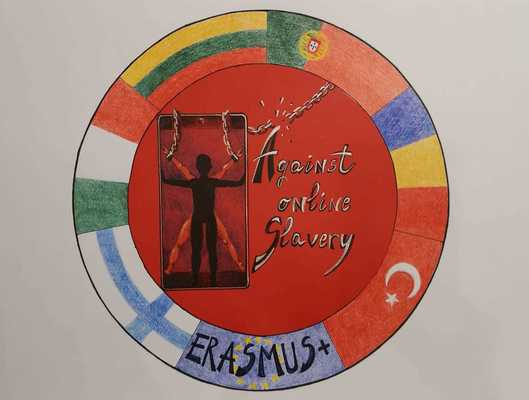 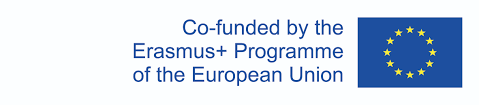 Plano de aula   AGAINST ONLINE SLAVERY (2019-1-FI01-KA229-060725)  País + Escola:Finlândia- Pieksämäki high schoolFinlândia- Pieksämäki high schoolFinlândia- Pieksämäki high schoolProfessor/a(es/as)Sonja LievonenSonja LievonenSonja LievonenDisciplina:Finlandês e LiteraturaFinlandês e LiteraturaFinlandês e LiteraturaTema:Manipulação FotográficaManipulação FotográficaManipulação FotográficaFaixa Etária:15-18Duração:     75 minutosObjetivos da aula/ conhecimentos adquiridos:A aula incide sobre a aprendizazgem na utilização das diferentes ferramentas para identificar a desinformação visual e a manipulação fotográfica. Fotos e outro material visual podem não só ser manipulados mas também  serem ligados a reportagens  que são datadas de forma diferente da imagem original.Resumo das tarefas/ AtividadesA Pesquisa de imagem invertida ajuda-o a encontrar imagens visualmente semelhantes.Escolha uma fotografia e clique na imagem com o botão do lado direito do rato e copie o endereço. De seguida, siga para a pesquisa de imagens, clique no botão da câmara, cole o endereço e clique em pesquisar.Os dados técnicos ou os dados exif podem mesmo revelar a localização exacta do fotógrafo como por exemplo, quando a localização é ligada a um telefone android. Por outro lado, os serviços de comunicação social tendem a remover automaticamente os dados exif.A manipulação de fotos pode ser identificada baseada numa análise do nível do erro que revela, por exemplo o photoshopping.Materiais/ Recursos  Um computador com acesso à Internet e um programa de processamento de imagem (Photoshop). Uma máquina fotográfica.Websites:Pesquisa de Imagens Invertidas: Yandex, Bing, Baidu, TinEye, Google Images.Exif data services: Jeffrey’s Image Metadata Viewer, Exifdata.com. Tutorial para uma análise do nível de erro: Photo Forensics, Image Verification Assistant, Forensically, Ghiro. A informação para esta planificação de aula é parcialmente adaptada do material didáctico de Yle.fiRefrências / teorias/ metodologías/ estratégias de ensino:Experimente procurar uma imagem inversa nas fotografias desconhecidas das redes sociais. As fotografias são realmente reais / originais?  - Pesquise os hashtags das reportagens recentes e navegue pelas imagens. As imagens estão realmente relacionadas com o mesmo tema da reportagem?-Insira a sua própria fotografia no serviço de dados exif. Que informações pode encontrar?- Faça alterações óbvias / significativas à sua própria fotografia com um programa de processamento de imagem e depois examine a fotografia com análise de nível de erro nos websites.Avaliação dos objetivos adquiridos